НАКАЗм. ХАРКІВ12.01.2011 											    № 16Про підсумки профілактичної роботи з питань запобігання всім видам дитячого травматизму в навчальних закладах у 2011 році та про завдання на 2012 рікНа виконання ст.ст. 3, 17, 24, 51, 53 Закону України «Про освіту», ст.ст. 5, 22, 38 Закону України «Про загальну середню освіту», Законів України «Про охорону дитинства», «Про дорожній рух», «Про пожежну безпеку», «Про охорону здоров’я», постанови Кабінету Міністрів України від 22.03.2001 № 270 «Про затвердження Порядку розслідування та обліку нещасних випадків невиробничого характеру», наказу Державного комітету України з нагляду за охороною праці від 26.01.2005 № 15 «Про затвердження Типового положення про порядок проведення навчання і перевірки знань з питань охорони праці та Переліку робіт з підвищеною небезпекою», наказів Міністерства освіти і науки України від 18.04.2006 № 304 «Про затвердження Положення про порядок проведення навчання і перевірки знань з питань охорони праці в закладах, установах, організаціях, підприємствах, підпорядкованих Міністерству освіти і науки України», від 01.08.2001 № 563 «Про затвердження Положення про організацію роботи з охорони праці учасників навчально-виховного процесу в установах і закладах освіти» (зі змінами, внесеними наказом Міністерства освіти і науки України від 20.11.2006 № 782), від 31.08.2001 № 616 «Про затвердження Положення про порядок розслідування нещасних випадків, що сталися під час навчально-виховного процесу в навчальних закладах», наказу управління освіти Харківської міської ради від 15.05.2008 № 81 «Про загальний порядок профілактичної роботи з питань запобігання всім видам дитячого травматизму та порядок обліку нещасних випадків у навчальних закладах м. Харкова», наказу Департаменту освіти від 11.01.2012 № 8 «Про підсумки профілактичної роботи з питань запобігання всім видам дитячого травматизму в закладах освіти м. Харкова у 2011 році та про завдання на 2012 рік», згідно з планом роботи управління освіти на 2012 рік, з метою забезпечення реалізації державної політики в галузі охорони дитинства, проведено аналіз стану профілактичної роботи з питань безпеки життєдіяльності та охорони життя і здоров’я дітей у навчальних закладах району за 2011 рік ( додаток 1).Управлінням освіти та педагогічними колективами навчальних закладів проводиться певна робота щодо запобігання всім видам дитячого травматизму. У 2011 році вищезазначене питання було заслухане на апаратних нарадах управління освіти (протоколи від 21.03.2011 № 10, від 03.10.2011 № 31, від 19.12.2011 № 42), на нарадах керівників (протоколи від 19.09.2011 № 3, від 14.06.2011 № 6, від 20.12.2011 № 12 ). У загальноосвітніх навчальних закладах упродовж навчального року проводились Дні безпеки, лекції, турніри з питань дорожнього руху та інші заходи згідно з планом виховної роботи на навчальний рік. Дане питання обговорювалось на батьківських зборах. На сайтах більшості ЗНЗ є розділи з інформацією про правила поведінки в різних ситуаціях. Класні керівники постійно проводять бесіди щодо запобігання усім видам дитячого травматизму        Незважаючи на зазначене вище упродовж 2011 року зареєстровано 53 нещасних випадки. Під час навчально-виховного процесу в закладах освіти сталося 17 нещасних випадків. На підставі вищезазначеногоНАКАЗУЮ:Головному спеціалісту управління освіти Андрійченко Н.В.:Вести облік нещасних випадків, що стались з учнями та вихованцями навчальних закладів району, відповідно до нормативних вимог. Упродовж 2012 рокуПрошивати та скріплювати печаткою друкований підсумковий список зареєстрованих нещасних випадків.      До 30.06.2012, до 30.12.2012Вивчити стан управлінської діяльності з питань охорони життя і здоров’я учнів та запобігання всім видам дитячого травматизму в підпорядкованих навчальних закладах згідно з планом роботи на 2012 рік. Лютий 2012 рокуПроаналізувати та надати до Департаменту освіти для узагальнення довідки про вивчення стану управлінської діяльності з питань охорони життя і здоров’я учнів та запобігання всім видам дитячого травматизму в підпорядкованих навчальних закладах.До 01.03.2012Узагальнити матеріали вивчення стану управлінської діяльності із зазначеного питання, доповісти на апаратній нараді, підготувати проект підсумкового наказу.До 10.03.2012Проаналізувати інформацію про запізнення з наданням документів  про нещасні випадки підпорядкованими навчальними закладами, вжити відповідних заходів щодо недопущення подібних випадків у подальшій роботі.До 31.01.2012Попередити керівників навчальних закладів про персональну відповідальність за своєчасність інформування управління освіти про кожний випадок дитячого травматизму.До 31.01.2012Керівникам навчальних закладів м. Харкова всіх типів і форм власності:Забезпечувати безпечні умови для учасників навчально-виховного процесу в підпорядкованих навчальних закладах. Вжити вичерпних заходів щодо недопущення травмування дітей під час навчально-виховного процесу.Постійно2.1.Забезпечувати безпечні умови для учасників навчально-виховного процесу в підпорядкованих навчальних закладах. Вжити вичерпних заходів щодо недопущення травмування дітей під час навчально-виховного процесу.ПостійноРегламентувати наказами по навчальних закладах алгоритми дій усіх посадових осіб у разі випадків травматизму під час навчально-виховного процесу, затвердити обов’язки чергових учителів під час перерв.До 01.02.2012Здійснювати контроль за організацією чергування вчителів.ПостійноАналізувати причини кожного випадку травмування учнів (вихованців) та наказом по навчальному закладу визначати міру відповідальності посадових осіб із конкретними висновками.Після кожного випадкуРозробити окремий розділ до річного плану роботи щодо заходів із запобігання нещасним випадкам і створення безпечних умов функціонування навчального закладу.Травень 2012 року      Завідувачу лабораторії комп’ютерних технологій в освіті Спиридоновій Я.М. розмістити цей наказ на сайті управління освіти.17.01.2012Контроль за виконанням даного наказу покласти на заступника начальника управління Ліпейка В.І.Начальник управління 			Т.В.КуценкоЗ наказом ознайомлені:Ліпейко В.І. Андрійченко Н.В.	Спиридонова Я.М.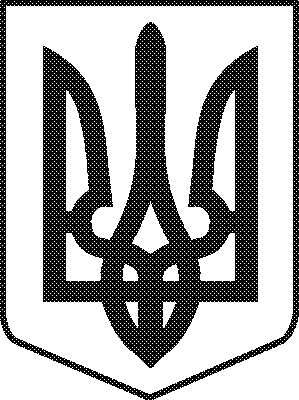 У К Р А Ї Н АВИКОНАВЧИЙ КОМІТЕТХАРКІВСЬКОЇ МІСЬКОЇ РАДИХАРКІВСЬКОЇ ОБЛАСТІУправління освіти адміністрації Київського району Харківської міської ради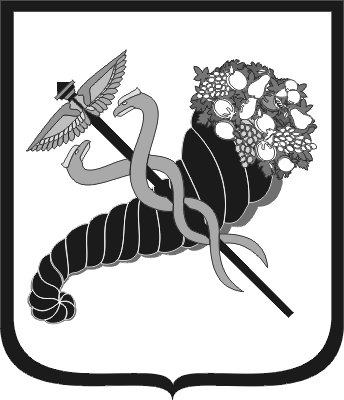 